To Share/Entrée 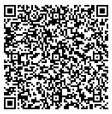 